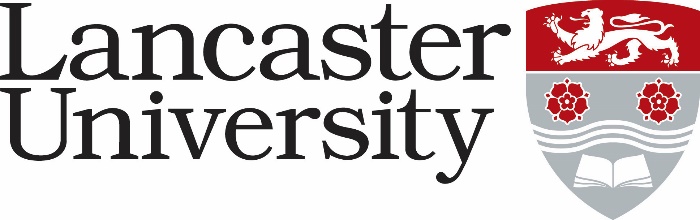 PERSON SPECIFICATIONSenior Teaching Technician - LEC*Application Form – assessed against the application form, curriculum vitae and letter of support. Applicants will not be asked to answer a specific supporting statement. Normally used to evaluate factual evidence eg award of a qualification. Will be “scored” as part of the shortlisting process.  Supporting Statements - applicants are asked to provide a statement to demonstrate how they meet the criteria. The response will be “scored” as part of the shortlisting process. Interview – assessed during the interview process by either competency based interview questions, tests, presentation etc.CriteriaEssential/ DesirableApplication Form/ Supporting Statements/ Interview *Level 5 qualification in Environmental science, Biology or related discipline, or more than 3 years practical experience in an Environmental science laboratory.EssentialApplication FormAbility to anticipate resourcing needs and identify practical ways of fulfilling or preventing difficulties with them.EssentialSupporting Statements / InterviewThe ability to provide training and support to lab users including experienced and inexperienced academic and technical staff and undergraduate and postgraduate students. Essential Supporting Statements /Interview Experience of following and ensuring good laboratory practice and maintaining a high standard of housekeeping.EssentialSupporting Statements / InterviewAbility to present information accurately, clearly and in an appropriate format.EssentialSupporting StatementsTo convey an appropriate rationale and interest in applying for this particular post EssentialSupporting StatementsExperience of providing appropriate guidance to colleaguesEssentialInterviewAbility to effectively managing your own workload priorities and time. Essential Supporting Statements / Interview Hold a relevant Health and Safety qualification and have a working knowledge and practical experience of Health and Safety and other relevant legislation. DesirableApplication Form / InterviewAbility to work out of normal hours for example occasional weekend work, as part of a flexitime working arrangement.  DesirableInterviewExperience of providing teaching or training in relevant scientific techniques to a range of audiences.DesirableSupporting Statements / InterviewMembership of a professional body or commitment to personal development and trainingDesirableApplication Form /Interview